Publicado en Murcia el 23/06/2015 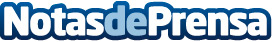 Hispamicro, nuevo partner autorizado de la marca ACER en EspañaLa empresa de venta de productos tecnológicos Hispamicro firma un acuerdo de distribución como partner autorizado de la marca Acer en EspañaAhora sus clientes podrán adquirir lo último en portátiles, Tablets, monitores LED, smartphones y videoproyectores de la marca.Datos de contacto:José PeránResponsable de Marketing968350123Nota de prensa publicada en: https://www.notasdeprensa.es/hispamicro-nuevo-mayorista-de-la-marca-acer-en Categorias: Hardware E-Commerce Consumo http://www.notasdeprensa.es